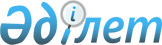 Об установлении повышенных на двадцать пять процентов должностных окладов и тарифных ставок специалистам в области социального обеспечения и культуры, являющимся гражданскими служащими и работающим в сельской местностиРешение Атбасарского районного маслихата Акмолинской области от 27 мая 2022 года № 7С 19/18. Зарегистрировано в Министерстве юстиции Республики Казахстан 3 июня 2022 года № 28350
      В соответствии с пунктом 9 статьи 139 Трудового кодекса Республики Казахстан, пунктом 4 статьи 18 Закона Республики Казахстан "О государственном регулировании развития агропромышленного комплекса и сельских территорий", со статьей 6 Закона Республики Казахстан "О местном государственном управлении и самоуправлении в Республике Казахстан", Атбасарский районный маслихат РЕШИЛ:
      1. Установить повышенные на двадцать пять процентов должностные оклады и тарифные ставки специалистам в области социального обеспечения и культуры, являющимся гражданскими служащими и работающим в сельской местности, по сравнению с окладами и ставками гражданских служащих, занимающихся этими видами деятельности в городских условиях.
      2. Настоящее решение вводится в действие с 1 января 2022 года и подлежит официальному опубликованию.
					© 2012. РГП на ПХВ «Институт законодательства и правовой информации Республики Казахстан» Министерства юстиции Республики Казахстан
				
      Секретарь Атбасарского районного маслихата

Б.Комбатуров
